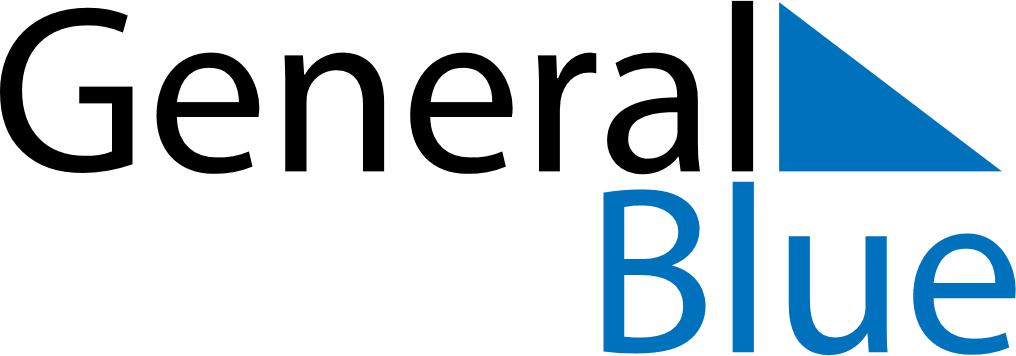 October 2024October 2024October 2024October 2024October 2024October 2024Breakeyville, Quebec, CanadaBreakeyville, Quebec, CanadaBreakeyville, Quebec, CanadaBreakeyville, Quebec, CanadaBreakeyville, Quebec, CanadaBreakeyville, Quebec, CanadaSunday Monday Tuesday Wednesday Thursday Friday Saturday 1 2 3 4 5 Sunrise: 6:43 AM Sunset: 6:25 PM Daylight: 11 hours and 41 minutes. Sunrise: 6:45 AM Sunset: 6:23 PM Daylight: 11 hours and 38 minutes. Sunrise: 6:46 AM Sunset: 6:21 PM Daylight: 11 hours and 35 minutes. Sunrise: 6:47 AM Sunset: 6:19 PM Daylight: 11 hours and 31 minutes. Sunrise: 6:49 AM Sunset: 6:17 PM Daylight: 11 hours and 28 minutes. 6 7 8 9 10 11 12 Sunrise: 6:50 AM Sunset: 6:15 PM Daylight: 11 hours and 25 minutes. Sunrise: 6:51 AM Sunset: 6:13 PM Daylight: 11 hours and 21 minutes. Sunrise: 6:53 AM Sunset: 6:11 PM Daylight: 11 hours and 18 minutes. Sunrise: 6:54 AM Sunset: 6:09 PM Daylight: 11 hours and 15 minutes. Sunrise: 6:55 AM Sunset: 6:07 PM Daylight: 11 hours and 12 minutes. Sunrise: 6:57 AM Sunset: 6:06 PM Daylight: 11 hours and 8 minutes. Sunrise: 6:58 AM Sunset: 6:04 PM Daylight: 11 hours and 5 minutes. 13 14 15 16 17 18 19 Sunrise: 6:59 AM Sunset: 6:02 PM Daylight: 11 hours and 2 minutes. Sunrise: 7:01 AM Sunset: 6:00 PM Daylight: 10 hours and 59 minutes. Sunrise: 7:02 AM Sunset: 5:58 PM Daylight: 10 hours and 55 minutes. Sunrise: 7:04 AM Sunset: 5:56 PM Daylight: 10 hours and 52 minutes. Sunrise: 7:05 AM Sunset: 5:54 PM Daylight: 10 hours and 49 minutes. Sunrise: 7:06 AM Sunset: 5:53 PM Daylight: 10 hours and 46 minutes. Sunrise: 7:08 AM Sunset: 5:51 PM Daylight: 10 hours and 43 minutes. 20 21 22 23 24 25 26 Sunrise: 7:09 AM Sunset: 5:49 PM Daylight: 10 hours and 39 minutes. Sunrise: 7:11 AM Sunset: 5:47 PM Daylight: 10 hours and 36 minutes. Sunrise: 7:12 AM Sunset: 5:46 PM Daylight: 10 hours and 33 minutes. Sunrise: 7:13 AM Sunset: 5:44 PM Daylight: 10 hours and 30 minutes. Sunrise: 7:15 AM Sunset: 5:42 PM Daylight: 10 hours and 27 minutes. Sunrise: 7:16 AM Sunset: 5:41 PM Daylight: 10 hours and 24 minutes. Sunrise: 7:18 AM Sunset: 5:39 PM Daylight: 10 hours and 21 minutes. 27 28 29 30 31 Sunrise: 7:19 AM Sunset: 5:37 PM Daylight: 10 hours and 18 minutes. Sunrise: 7:21 AM Sunset: 5:36 PM Daylight: 10 hours and 14 minutes. Sunrise: 7:22 AM Sunset: 5:34 PM Daylight: 10 hours and 11 minutes. Sunrise: 7:24 AM Sunset: 5:32 PM Daylight: 10 hours and 8 minutes. Sunrise: 7:25 AM Sunset: 5:31 PM Daylight: 10 hours and 5 minutes. 